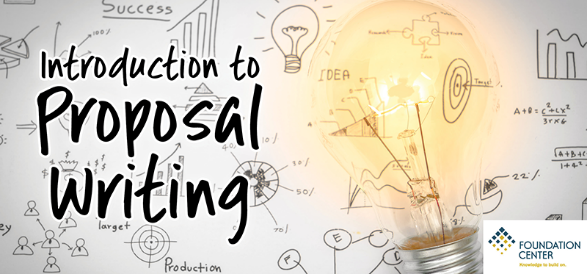 Are you new to proposal writing or want a quick refresher? If so, you don’t want to miss one of our most popular classes!This class will provide you with an overview of how to write a standard project proposal to a foundation. It will include:The basic elements of a proposalThe “do’s” and “don’ts” of writing and submitting a proposalHow to follow up whether the answer is yes or noRegistration required; (248) 553-6880.Speaker: Teleange’ Thomas                                                   Director, Foundation Center MidwestMain Library Auditorium: Monday, July 30, 1 p.m.  ._________________________________________________________________________________________________ 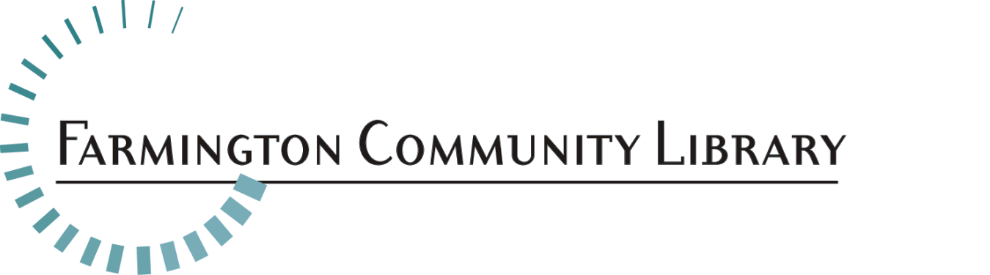 